Chair: Frank Johnson, fjohnson@mehmc.orgMHMC Staff: Blake Hendrickson, Lyndsay Sanborn. Lisa Nolan (remote)Attendance: Shaun Alfreds (remote),  Barbara Crowley, MD; Patrick Denning (remote), Andy Ellis, Chrissi Harding (remote), Jamie Kuhn, MD (Remote),Kevin Lewis,Ankele Majekodunmi, MD (remote),  Michelle Probert, Joanne Rawlings-Sekunda, Ted Rooney, Cheryl Rust, Judiann Smith (remote), Richelle Wallace, Ann Woloson, Jay Yoe.Guest Attendance:  Randy Chenard, SIM Program Director. Lisa Letourneau, MD; Nathan Morse, CDCMembers Absent: Mark Biscone, Ned Claxton, MD; Tom Hopkins, Francis Jensen, Jim Kane, Chris McCarthy, Lori Parham, Wanda Pelkey, Christine Zukas.Interested Parties: Katie Fullam-Harris (remote), Bob Howe, Jonathan Ives, Barbara Leonard, Stephanie Martyck, Sybil Mazzerolle, David Winslow. Subcommittee documents available at:  http://www.maine.gov/dhhs/sim/resources/payment-reform.html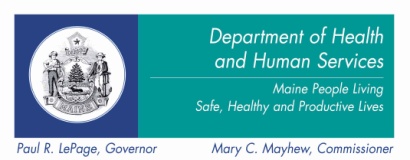 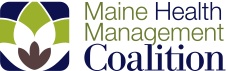 SIM Payment Reform SubcommitteeDate: April 15, 2014Time: 2:00 pm to 4:00 pmLocation: Gov. Hill Mansion, AugustaAgenda ItemDiscussion Points and DecisionsAction ItemsPPDr. Letourneau briefed the subcommittee on the termination of funding for the multi-payer Patient-Centered Medical Home (PCMH) initiative. Of particular concern is that CMS funding for Medicare patients will expire at the close of calendar 2014. There was discussion of identifying transitions to alternative payment arrangements for the PCMH pilot site and primary care practices in general.    NACDC National Diabetes Prevention Program (NDPP)Nate Morse of the CDC outlined the DNPP, an evidence-based program, and the CDC’s objective of testing payment models to support the NDPP on an expanded and sustained basis. Nate reported that there are 15 sites in Maine trained to provide the NDPP but only 6 are currently operational. The program is seeking health plans and self-insured plan sponsors to develop payment strategies at various locations statewide. BIW and L.L. Bean are planning program implementation for their populations. Nate will be working with the MHMC and other parties to brief health plans and employers on the NDPP and create business models to demonstrate return-on-investment.  NASIM Risk Identification and Mitigation PTE Physician CG-CAHPS Randy Chenard, SIM Program Director, briefed the subcommittee on the SIM strategic framework, risk identification and weighting of risks. Randy urged the subcommittee to liberally identify risks in order to recognize potential barriers that need to be defined and addressed. This led to a productive and informative dialogue on the SIM Payment Reform Subcommittee’s role in relation to the overall governance.Ted Rooney provided the subcommittee with a preview of the public reporting of patient experience that will be posted on the Maine Health Management Coalition GetBetterMaine website following recommendation by the Physician Pathways to Excellence Committee and adoption by the MHMC board.NARisk Item IdentifiedFollow Up For RiskEscalation to Steering Committee (Y/N)Vulnerability of payment for PCMHPayment models for NDPP Flexibility of national health plans to support common measure set for payment and contracting purposesN/AN